Continuation Procedure Assessors FormAssessor 1 to complete and submit this form to Teresa Fox at GRADAPPS@TCD.IE.To be submitted as soon as possible or maximum within 1 week of continuation viva. PLEASE DO NOT EXCEED MORE THAN ONE PAGEFOR OFFICE USE ONLY: DOCUMENT CONTROLSCHOOL OF MEDICINESIGN OFFVERSION HISTORYPART A: GENERAL INFORMATIONPART A: GENERAL INFORMATIONStudent NameStudent Number Supervisor Name Supervisor EmailTitle of ThesisDate of PresentationDate of InterviewPART B: ASSESSORS AND CHAIR-PERSON INFORMATIONPART B: ASSESSORS AND CHAIR-PERSON INFORMATIONAssessor 1 NameAssessor 1 EmailAssessor 1 SignatureAssessor 2 NameAssessor 2 EmailAssessor 1 SignatureChair-person Name PART C: RECOMMENDATION OF TRANSFER PANELPlease indicate recommendation of transfer panel (please tick one only)Recommend continuation on the PhD register						Recommend continuation on the PhD register after some minor changes 		have been made to the confirmation reportContinuation on the PhD register not recommended at this time: a new 		report to be written & confirmation interview to be held again as soon as possible thereafterRecommend changing to the MSc register to submit a Master’s thesis			Recommend not to continue as a postgraduate research student			PART D: IN CASE OF TRANSFERMSc Research Student Transferring to PhDPlease indicate recommendation of transfer panel (please tick one only)Please indicate if not applicable		Recommend transfer on the PhD register						Recommend continue with MSc and submit a Master’s thesis				PART E: IN CASE OF TRANSFERMD Research Student Transferring to PhDPlease indicate recommendation of transfer panel (please tick one only)Please indicate if not applicable		Recommend transfer on the PhD register						Recommend continue with MD and submit a MD thesis				IN CASE OF TRANSFER – FOR OFFICE USEHas the supervisor submitted Letter of Support						Are matters of funding (stipend and fees) in place for the additional years on PhD	Is there a requirement for an updated research ethics approval, and has this been		put in place, where applicableHas a Gantt Chart and outline of the PhD project been included				The student has a thesis committee							Compulsory modules associated with structured PhD are completed			PART F: ASSESSORS SUMMARY OF MAIN COMMENTSPART F: ASSESSORS SUMMARY OF MAIN COMMENTSPlease provide a summary of helpful comments for the student.  These can be up to ten bullet points (max) of main points (and not for minor corrections):Please provide a summary of helpful comments for the student.  These can be up to ten bullet points (max) of main points (and not for minor corrections):12345678910FOR OFFICE USE ONLY: DOCUMENT CONTROL - SCHOOL OF MEDICINEFOR OFFICE USE ONLY: DOCUMENT CONTROL - SCHOOL OF MEDICINEPrepared by:Kumlesh K. Dev (Director, PGTL, School of Medicine)Reviewed by:Lina Zgaga (Associate Director, PGTL, School of Medicine)Approved by:Dara O'Mahony (Postgraduate Administrator, PGTL, School of Medicine)Next Review DateThis document was approved by the Postgraduate Teaching and Learning Committee (PGTL), School of Medicine who will review every two years. This document may be subject to quality appraisal such as the School review. The next review date of this document will be October 2021.VERSION HISTORYVersion 1 – Jan 2019, Version 2 – Nov 2020Prepared by:Julie BroderickPrepared by:Julie BroderickPrepared by:Julie BroderickSignature: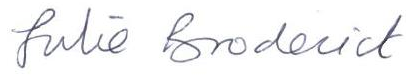 Date: 27.11.22 Reviewed by:Catherine DarkerReviewed by:Catherine DarkerReviewed by:Catherine DarkerSignature:   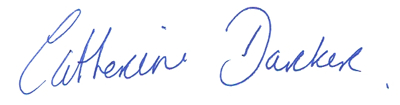 Date: 14.11.22Approved by:Catherine DarkerApproved by:Catherine DarkerApproved by:Catherine DarkerSignature:                                                      Date: 14.11.22Signature:                                                      Date: 14.11.22Signature:                                                      Date: 14.11.22VersionDescription of ChangeRevised By1.0OriginalS.Keegan